虎溪山漢簡“Ｘ日而憂置城Ｙ歲”考釋（首發）名和敏光（日本山梨縣立大學）《沅陵虎溪山一號漢墓》於2020年正式出版，公布了竹簡全部的圖片和釋文。本文討論虎溪山漢簡《閻昭》（下）中的文章結構相似的兩組簡文。一以下12組（17枚）簡都有“Ｘ日而憂置城Y歲”句：〼至亥、子，二日而憂。置城廿歲，爲官二歲〼（B005＋B029）〼□，至申、酉，三日而憂。置城卅歲，爲官三歲〼（B097＋B446）〼十日而憂。置城百歲，爲官〼（B016）〼酉，七日而憂。置城五十歲，□□〼（B020＋B039）〼□日而憂。置城六十歲，□〼（B021）〼置城百歲〼（B043）〼六日而憂。置城□〼（B049）〼□、卯，十一日而憂。置城□〼（B055）〼七日而憂。置城七十歲，□〼（B057）〼□巳、午，八日而憂。置城八十歲〼（B058）〼至寅、卯，三日而憂。置城七十歲，□〼（B421＋B070）〼申、酉，五日而憂。置城五十歲，爲官□歲，以叚□□〼（B445＋B155）根據辭例比較完整的簡文，可以知道“Ｘ日而憂”上是“至+兩個地支”，而且這兩個地支是連續的。根據這個線索，可以找出以下3枚簡：二日□〼（B341）〼至亥、子，十日而〼（B378）〼□燕【難】之日，以行者，至亥、子，四日〼（B384） “置城Y歲”下是“爲官Z歲”句，據此可以確定以下4枚簡也屬於這組占文：〼□，爲官七□□〼（B060）〼爲官□歲，以叚□〼（B062）〼□官□□〼（B076）爲官七歲〼（B078）由於現在找到的簡都有殘缺，目前無法復原完整的占文。我們只能復原到如下程度：……之日，以行者，至（地支），Ｘ日而憂。置城Ｙ歲，爲官Ｚ歲，以叚……“……之日以行者”可能是占文的開頭。“……之日”是日期的名稱，“以行者”的意思是“如果這一天出行的話”。“至（地支）”，目前不好解釋，待考。Ｘ、Ｙ、Ｚ是數字，看比較完整的辭例，可以知道這三個數字之間相互關聯。也就是說，Ｙ是Ｘ的十倍，Ｚ等於Ｘ，例如：　　B005＋B029：二日、廿歲、二歲　　B097＋B446：三日、卅歲、三歲　　B016：十日、百歲　　B057：七日、七十歲　　B058：八日、八十歲　　B445：五日、五十歲只要知道這個規律，就能夠糾正拼綴方面的一些問題。第一是B020＋B039：〼酉，七日而憂。置（B020）城五十歲，□□〼（B039）B020是“七日”，B039是“五十歲”，因此這兩枚簡不能拼綴。第二是B421＋B070：〼至寅、卯，三日而憂。（B421）置城七十歲，□〼（B070）B421是“三日”，B070是“七十歲”，因此這兩枚簡也不能拼綴。我們認爲簡B057和簡B060、簡B070和簡B078可以拼綴。拼綴後的釋文如下：〼七日而憂。置城七十歲，爲（B057）官七歲，以〼（B060）〼而憂。置城七十歲，（B070）爲官七歲〼（B078）附圖1最後，根據以上討論，復原所有占文：【……之日，以行者】，至亥、子，二日而憂。置城廿歲，爲官二歲，【以叚】〼（B005＋B029）【……之日，以行】者，至申、酉，三日而憂。置城卅歲，爲官三歲，【以叚】〼（B097＋B446）【……之日，以行者，至□、□】，十日而憂。置城百歲，爲官【十歲，以叚】〼（B016）【……之日，以行者，至申】、酉，七日而憂。置【城七十歲，爲官七歲，以叚】〼（B020）【……之日，以行者，至□、□，五日而憂】。置城五十歲，爲官【五歲，以叚】〼（B039）【……之日，以行者，至□、□】，六日而憂。置城六十歲，爲【官六歲，以叚】〼（B021）【……之日，以行者】，至亥、子，十日而【憂。置城百歲，爲官十歲，以叚】〼（B378）【……之日，以行者，至□、□，十日而憂】。置城百歲，【爲官十歲，以叚】〼（B043）【……之日，以行者，至□、□】，六日而憂。置城六【十歲，爲官六歲，以叚】〼（B049）【……之日，以行者，至】寅、卯，十一日而憂。置城百十【歲，爲官十一歲，以叚】〼（B055）【……之日，以行者，至□、□】，七日而憂。置城七十歲，爲官七歲，以【叚】〼（B057＋B060）【……之日，以行者】，至巳、午，八日而憂。置城八十歲，【爲官八歲，以叚】〼（B058）【……之日，以行者，至□、□，□日而憂。置城□歲】，爲官□歲，以叚□〼（B062）【……之日，以行者，至□、□，七日】而憂。置城七十歲，爲官七歲，【以叚】〼（B070＋B078）【……之日，以行者，至□、□，□日而憂。置城□歲】，爲官□歲，【以叚】〼（B076）【……之日，以行者，至□、□】，二日而【憂。置城廿歲，爲官二歲，以叚】〼（B341）〼□燕【難】之日，以行者，至亥、子，四日【而憂。置城卌歲，爲官四歲，以叚】〼（B384）【……之日，以行者】，至寅、卯，三日而憂。【置城卅歲，爲官三歲，以叚】〼（B421）【……之日，以行者，至】申、酉，五日而憂。置城五十歲，爲官五歲，以叚□□〼（B445＋B155）拼綴方面，B378和B043可能是同一枚簡。釋文方面，B097＋B446“者”，B021“六日”之“六”和“爲”，B049“置城六”之“六”，B055“寅”和“百十”，B057＋B060“七歲以”，B058“至”，B076“爲”和“歲”，是筆者根據占文格式和殘筆釋出。另外，B445＋B155“爲官五歲”之“五”，楊先雲《虎溪山漢簡釋文校釋》釋爲“三”，但謝明宏說“頗疑爲五”，謝說可從。二還有一組簡文與上面討論的占文比較相似，例如：〼□，以行者，一日而憂。置城＝（城，城）必。不然，立事者〼（B067＋B059＋B042）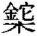 〼立＝（城，城）必鉈。不然，立〼（B051）〼＝必。不然，立事者，必□〼（B027）〼而憂。置城。不然，立事者，必爲閉〼（B023＋B054）根據簡B067＋B059＋B042的辭例，以下兩條簡文應該也屬於這一組：〼□日，以行者，一〼（B014）〼日，以行者，一日而憂。以〼（B030）簡B014是缺左半，殘缺的形狀與簡B023＋簡B054相似，兩者似可以遙綴，中閒缺“日”字和“而”字上部。（參看附圖2）此外，簡B030和簡B051也似乎可以拼綴。但綴合這兩枚簡後，拼接處的簡文是“以立城”，與其他簡作“置城”不同，值得注意。根據以上討論，以上幾枚簡的文章可以復原如下：〼日，以行者，一日而憂。置城＝（城，城）必。不然，立事者，【必爲閉】〼（B067＋B059＋B042）〼□日，以行者，一【日】而憂。置城〖＝（城，城）必〗。不然，立事者，必爲閉〼（B014＋B023＋B054）〼【日，以行者，一日而憂。置城】＝（城，城）必。不然，立事者，必爲【閉】〼（B027）〼日，以行者，一日而憂。以立城＝（城，城）必鉈。不然，立【事者，必爲閉】〼（B030＋B051）B067＋B059＋B042“日”，B027“爲”係筆者所釋。另外，B014＋B023＋B054“置城”下可能脫“＝必”。附圖2附記：筆者在撰寫本文的過程中得到了廣瀨薰雄先生的幫助。謹致謝忱！本文爲日本學術振興會科學研究費補助金（基盤研究（Ｃ））“最新出土資料による陰陽五行思想の總合的研究”（研究課題番號：19K00057）、（基盤研究（Ｂ））“５～12世紀の東アジアにおける〈術數文化〉の深化と變容”（研究課題番號：20H01301）的成果之一。B057＋B060B070＋B078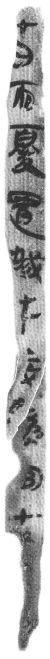 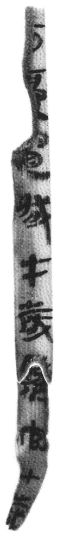 B067＋B059＋B042B014＋B023＋B054B027B030＋B051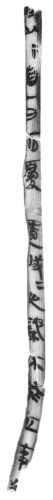 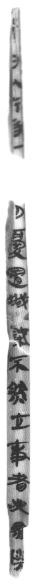 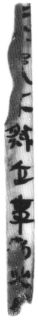 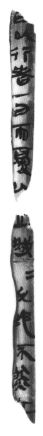 